After you complete the application please mail to:Transitions250 Youth Home Rd.Dyersburg TN, 38024Or Fax to 731-287-0461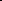 Residents MUST reside in AfterCare home while in AfterCare.Non-Smoking ProgramNo opened over the counter medicationZero tolerance for cigarettes, vapes or phonesNo contact with ANYONE outside your biological family12-Month ProgramAPPLICATION FOR ACCEPTANCE TO TRANSITIONSThis information is confidential. The information in this application will not be held against you or used to judge you in any way. Transitions is dedicated to helping those who need emotional and spiritual healing and restoration. If for any reason Transitions cannot meet your particular needs, we may be able to refer you to someone who can. Please answer all questions honestly so we may know how best to help you. Please do not leave any blanks in your application as this will delay processing. If a question is not applicable to you, please put NONE or N/A next to it.Name:______________________________________ Name you go by:_____________________________Date:______________Present Address:________________________________________________________________________Telephone #: home (     )___________________________	work (     )___________________________Referred by: DHS____ Court____ 	Parents____ 	Church____ Radio____ 	Web____ Other____(specify)__________________________________Have you ever applied to Transitions in the past?	       If YES, please give approximate date:__________Information About YouDate of Birth:__________________  	Age:_________________  	Race:______________________City and State of Birthplace:__________________________________________________Social Security Number:_________________________________Driver's License Number (and expiration date):_____________________________________Physical Characteristics:Height:Weight:Eye Color:_____________	Hair Color:_____________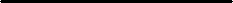 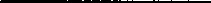 Marital StatusSingle:______	Married:________ Divorced:_______ Separated:________ChildrenDo you have any children?How many?__________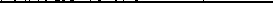 List Names and ages:1.______________________________ Ages: __________2.______________________________ Ages: __________3.______________________________ Ages: __________4.______________________________ Ages: __________Who has custody of your children? _________________________________________________What arrangements are being made for your children while you are at Transitions?______________________________________________________________________Are you on any type of government or financial assistance? ________	Type:_________________Will your coming to Transitions have any effect on this assistance? ________________EducationalName of last school attended? ____________________________________Please circle highest education level completed:	Grade School	Junior High School	High School DiplomaGED	                              Assoc. Degree	                               Bachelor’s Degree Master’s Degree	                DoctorateHave you ever been in any special education classes? ______If so, please list:________________________PregnancyAre you pregnant? ______________	Approximate Due Date:___________________________Has a doctor confirmed your pregnancy? __________________________________________Is the birth father aware of your pregnancy? ________________________________________What involvement do you anticipate the birth father having with you during your pregnancy?_____________________________________________________________________________________Are you considering parenting_______ placement______ undecided_____ your child? (Please indicate choice with an "X")Transitions firmly believes in allowing you to make the choice between adoption and parenting. We believe that while you are here God will give you direction for your life and that of your unborn.MedicalDo you have any allergies (medical or environmental)?_________ List: ____________________________________________________________________________________________________________________________________________________________________________________________List any and all medication that you take:	         Medication                            Dosage                           Reason                                 For How Long_________________             _________________         _________________           ________________            _________________             _________________         _________________           ________________  _________________             _________________         _________________           ________________               If you have been prescribed medications, please do not stop them on your own, but continue to take them as prescribed by your physician(s). Transitions will need a statement from the doctor(s) who prescribed your medication fully explaining the need for this (these) prescription(s). Are you on a special diet? _____Explain______________________________________________If yes, was this diet prescribed by a doctor ?_____ 	Dr. 's name and phone # _____________________________________________________________________________________________________________Do you have, or have you ever had, a problem with food or eating? ________Explain _____________________________________________________________________________________________________________________________________________________________________________________________Have you been diagnosed with an eating disorder, or treated by a physician? _________Dr. 's name and phone _____________________________________________________________List any physical limitations that you may have as indicated by a physician: _________________________________________________________________________________________________________________________________________________________________________________________________Reason: ______________________________________________________________________________List all past surgeries or medical hospitalizations (include dates): __________________________________________________________________________________________________________________________________________________________________________________________________________FinancialDo you have any outstanding debts? ______	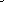 Explain ___________________________________________________________________________________________________________________________________________________________________What arrangements will you make for their payment while you are at Transitions?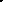 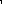 __________________________________________________________________________________________________________________________________________________________________________Would the finances for your personal needs while at Transitions be sponsored by a church, ministry, family or individual? _____________________________________________ If so, whom? ______________________________________________Legal BackgroundHave you ever been arrested? __________ How many times? _________Dates, charges, etc.: _________________________________________________________________________________________________________________________________________________________Do you have any pending court dates? _____Explain: ______________________________________________________________________________Are you currently incarcerated? __________How Long? __________Length of Time Remaining?_________________________________Name of Attorney or Legal Representative:___________________________________________________Telephone # _________________________Have you ever been on probation or parole? __________Are you now? _________________________________How long? _______________Length of time remaining:________________________How often do you report?_______________ In person or through mail? __________________Name of probation or parole officer: _______________________________________________Address: _____________________________________________________________________________Telephone Number: (     )______________________Substance AbuseHave you ever experimented with the following substances? (Circle)            Alcohol	     Hallucinogenic (Acid, LSD, etc..)    	Morphine            Amphetamines (uppers)          Crank                                                             Opium            Barbiturates (downers)            Crystal Meth                                                 Heroin            Cocaine                                    Marijuana	                                                     Ecstasy            Crack	                                        Meth Amphetamines                                   Tobacco            Inhalants (Glue, Paint Thinner, Etc...)                                                          Other: ________________Drug of Choice:1)_______________________ Length of Use __________________ Date last used: ________________2)_______________________ Length of Use __________________ Date last used: ________________3)_______________________ Length of Use __________________ Date last used: ________________4)_______________________ Length of Use __________________ Date last used: ________________Habit cost per day?_________ Longest Period Clean? ___________Have you ever been in an alcohol, drug, or detoxification program before? ___________ (Please list facilities below)Was it religious or non-religious? ________________________________________________________Date of entry      Program Name   City/State	Reason for Leaving	Date of Discharge___________     ____________    ________         ________________           ___________________________      _____________    _________         __________________            _____________________________      _____________    _________         __________________            _________________Have you ever experienced withdrawals?  If yes, please describe the withdrawal and what drug you were withdrawing from:______________________________________________________________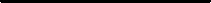 __________________________________________________________________________________________________________________________________________________________________________CounselingHave you ever been diagnosed or treated for (please mark yes or no):DID/Dissociative DisorderADD_______	ADHD SchizophreniaBi-Polar Disorder______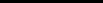 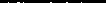 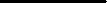 Borderline Personality Disorder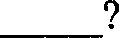 Have you ever been to counseling?(Please list facilities/persons below)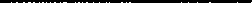 __________________________________________________________________________________________________________________________________________Have you ever received psychiatric care or been in a psychiatric hospital?(Please list facilities)Date of entry       Program Name	City/State Reason for Leaving	Date of Discharge__________          ______________       ___________________________	___________________________          ______________       ___________________________	___________________________          ______________       ___________________________	_________________Please sign release forms with the above facilities/programs/counselors and have your records forwarded to Transitions.Have you ever been a victim of rape _______	or incest_______?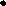 How old were you? ______________Have you ever been the victim of sexual abuse______	physical abuse______	or ritual abuse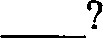 Have you ever been involved in prostitution? Yes_____ No_____ Lesbianism? Yes_____	No_____Have you ever tried to commit suicide?_________ When:________________________________Why?____________________________________________________________________________________________________________________________________________________________Have you ever self-mutilated? Yes____ No____How? __________________________________FamilyDo you and your parents get along? ___________ Do you live with them? Yes _____ No ______Are they Christians? _______________  For how long? _______________Denomination and name of church :______________________________________________________________________________________________________________________________________SpiritualHave you ever witnessed or been involved in the following occult activities? (Circle)	Palm Reading	White Magic	Witches Coven	Putting Curses on OthersDungeons and Dragons     Programming (color, number, location, etc.)Write a brief explanation of your involvement with each: ___________________________________________________________________________________________________________________________________________________________________________________________________________________________________________________________________________________________________________________________________________________________________________________________Have you ever been abused in any of these activities?Explain:___________________________________________________________________________________________________________________________________________________________________Have you ever been involved in any of the following groups? (Circle)	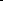 Write a brief explanation of your involvement with each:______________________________________________________________________________________________________________________________________________________________________________________________________________________________________________________________________________________________________Have you ever committed your life to God?_____________________ Date: __________________Place:______________________________Denominational background:_________________________________Are you a member of any church or religion?__________Which one?_____________________________________ How often do you attend church?___________________________________________________________Do you read your Bible? ______ How often? ____________________________Do you ever pray? ________ How often? __________________________Do you feel you have a need for God? ____________Explain: _________________________________________________________________________________________________________________________________________________________________What is your present relationship with God?_____________________________________________________________________________________________________________________________________Have you ever considered rededicating your life to God?______Are you willing to do it now, if necessary?________Why would you like to come to Transitions?______________________________________________________________________________________________________________________________________
__________________________________________________________________________________________________________________________________________________________________________
What would you like to see happen in your life while in this home? _______________________________________________________________________________________________________________________________________________________________________________________________________________________________________________________________________________________________________________________________________________________________________________________________________________________________________________________________________________________________________________________________________________________________________________________________________________________________________________________________________________________________________________________________________________________________________________________________________________________________________________________________________________________________________________________________________________________________________________________________________________________________________________________________________________________________________________________________________________________________________________________________________________________________________________________________________________________________________________________________________________________________________________________________________________________________________________I agree to submit to the rules and the staff of Transitions . I understand that if I have failed to answer these questions truthfully or withheld any information, it can be considered grounds for refusal to or dismissal from the program.Signature: ______________________________________ Date: ____________________Your First 30 DaysWe want you to know that in this type of ministry the first 30 days of the resident's stay in our program is filled with many challenges. This most often includes homesickness, struggles with trust, environmental changes, and a roller coaster of emotions. The first inclination of the resident is the desire to leave prematurely, before the adjustment period is complete. We have found that after the first 30 days, most of this insecurity passes. Unfortunately, we know that you may have a desire to walk away from your opportunity with Transitions because of not giving yourself time enough to make the necessary adjustments. With this in mind, we are requiring a strong commitment on your part to enter this program with a determination in your heart to see it through to the end. Your signature to this 30-day commitment form is your agreement to not compromise your decision to change, and, therefore, agree to give no time or expression to such ideas as, "I'm too homesick," "This is too hard," and/or "I'm not ready for this." We understand that feelings of being homesick and missing your family are valid. However, you must determine now that you will not allow these feelings to drive you from your commitment to what God has for you through Transitions. The first 30 days are the first steps of many in the healing process. Your signature represents your commitment and desire to do what it takes to achieve freedom and healing. We are committed to you as long as you are committed to us.1,___________________________________________, understand that the first 30 days atTransitions is a critical transition period and requires my dedication to fulfill my determination to change. By my signature, I choose to not allow myself to compromise this decision. If you do not agree to this commitment, please do not proceed with the application process. If you do agree, please proceed to the following page._______________________________________                    ___________________Signature of Applicant	                                          DateUnderstanding the 12 Month CommitmentThe first 30 days are crucial to the beginning of the program. Your commitment to this initial time will set in motion what you need to complete the program. Once the first 30 days of transitions have passed, the next several steps in the healing process will require 12 months and a strong understanding of your initial commitment. We look at this commitment as if it were a legally binding document signed by you giving us your word that you will not change your mind about staying with us at Transitions for an average of twelve months.It is not acceptable to sign this agreement and then say, "I don't care, I want to go home." We believe God makes a divine appointment for every woman who comes to Transitions. This is a place where women can come who are serious about changing their lifestyle and/or receiving healing from life issues that have damaged them emotionally, spiritually, and physically. We take our commitment to minister to you seriously, and we expect your commitment to be as serious to us that you will focus on working through your issues and allowing the Lord to minister to you while you are here. Although each situation is different, the minimum stay at Transitions is 12 months, however, there is no guarantee that your healing process will be complete in that amount of time. The staff and counselors of Transitions are committed to do whatever it takes to complete what God wants to do in your life.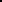 If you feel you cannot give us your solemn word that you will fulfill this commitment of twelve months (the length of stay), do not sign this agreement. Your life is worth the time, please take it.God bless you in your decision about your future.Sincerely,Angel DycusHouse DirectorMonth Commitment Agreement1,________________________________agree to commit to stay at Transitions for aminimum of 12 months. The minimum length of stay in Transitions home is 9 months. An additional 3 months in AfterCare is required and the resident must reside in Dyer County to complete AfterCare. You will not be considered for graduation until successfully completing AfterCare.Please read over everything and sign the twelve-month commitment agreement. This will help you to stick with the program while you are adjusting to your new environment. The staff at Transitions looks forward to meeting you and working with you.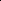 Sincerely,Angel DycusHouse Director_____________________________________Signature of Applicant_____________________________________DateAstro projectionSatanic WorshipRitualsDivinationSéancesSacrificesFortune TellingSpell CastingSpiritismHoroscopesTarot CardsPsychic ConsultationsLevitationVoodooChantingOuija BoardsWitchcraftChannelingChristian ScienceMormonismEastern ReligionsScientologyJehovah's WitnessesTranscendental MeditationBrotherhoodNew Age Movement